19.02.2018  № 282О формировании фонда капитального ремонта многоквартирных домов города Чебоксары на счете регионального оператора – НО «Республиканский фонд капитального ремонта многоквартирных домов»  В соответствии с требованиями части 7 статьи 170 и части 4 статьи 172 Жилищного кодекса Российской Федерации и на основании письма Государственной жилищной инспекции Чувашии от 24.10.2017 № 07/25-7610 администрация города Чебоксары п о с т а н о в л я е т:1. Формировать фонд капитального ремонта многоквартирных домов 
г. Чебоксары, включенных в Республиканскую программу капитального ремонта общего имущества в многоквартирных домах, расположенных на территории Чувашской Республики, на 2014-2043 годы, на счете регионального оператора – некоммерческой организации «Республиканский фонд капитального ремонта многоквартирных домов» согласно приложению к настоящему постановлению. 2. Управлению информации, общественных связей и молодежной политики администрации города Чебоксары опубликовать настоящее постановление в средствах массовой информации.3. Настоящее постановление вступает в силу со дня его официального опубликования.4. Контроль за исполнением данного постановления возложить на заместителя главы администрации по вопросам ЖКХ В.И. Филиппова.Глава администрации города Чебоксары				        А.О. ЛадыковПриложениек постановлению администрациигорода Чебоксары от 19.02.2018 № 282____________________________Чăваш РеспубликиШупашкар хулаАдминистрацийěЙЫШĂНУ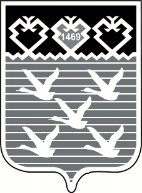 Чувашская РеспубликаАдминистрациягорода ЧебоксарыПОСТАНОВЛЕНИЕ№ п/пУлица№ домаКорпус1.ул. П.В. Дементьева19